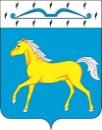 ЖЕРЛЫКСКИЙСЕЛЬСКИЙ СОВЕТ ДЕПУТАТОВМИНУСИНСКОГО РАЙОНАКРАСНОЯРСКОГО КРАЯ РЕШЕНИЕ 07.07.2022                                           с. Жерлык                                             №83-рс О внесении изменений и дополнений в решениеЖерлыкского сельского Совета депутатов от 23.12.2021 №62-рс «О бюджете Жерлыкского сельсоветаМинусинского района на 2022 год и плановый период 2023-2024 годов»Статья 1. Основные характеристики бюджета сельсовета на 2022 год и плановый период 2023 - 2024 годов1. Утвердить основные характеристики бюджета сельсовета на 2022 год:	1.1. прогнозируемый общий объем доходов бюджета сельсовета в сумме  8809989,34рублей;	1.2. общий объем расходов  бюджета сельсовета в сумме 10112339,24 рублей;	1.3. дефицит бюджета сельсовета  в сумме 1302350,60 рублей;	1.4. источники внутреннего финансирования дефицита бюджета сельсовета в сумме 1302350,60 рублей согласно приложению 1 к настоящему Решению.	2. Утвердить основные характеристики бюджета сельсовета на 2023 год и на 2024 год:	2.1. прогнозируемый общий объем доходов бюджета сельсовета на 2023 год в сумме 5300049,00 рублей и на 2024 год в сумме 5334059,00 рублей;	2.2.   общий объем расходов бюджета сельсовета на 2023 год в сумме     5300049,00 рублей, в том числе условно утвержденные расходы в сумме 130686 рублей, и на 2024 год в сумме 5334059,00 рублей, в том числе условно утвержденные расходы в сумме 256283 рублей;	2.3. дефицит бюджета сельсовета на 2023 год в сумме 0,00 рублей и на 2024 год в сумме 0,00 рублей;	2.4. источники внутреннего финансирования дефицита бюджета сельсовета на 2023 год в сумме 0,00 рублей и на 2024 год в сумме 0,00 рублей согласно приложению 1 к настоящему Решению.Увеличить доходы в 2022 году на сумму 1193915,00 рублейКБК  812 202 49999107745150 «Прочие межбюджетные трансферты, передаваемые бюджетам сельских поселений (за содействие развитию налогового потенциала)» в 2022 году на сумму 78900,00 рублей;КБК  812 202 49999108602150 «Прочие межбюджетные трансферты, передаваемые бюджетам сельских поселений (на поддержку мер по обеспечению сбалансированности бюджетов из районного бюджета)» в 2022 году на сумму 477581,00 рублей;КБК   812 202 29999107508150 «Прочие субсидии бюджетам сельских поселений (на содержание автомобильных дорог общего пользования местного значения за счет средств дорожного фонда Красноярского края) в 2022 году на сумму 182300,00 рублей;КБК 812 202 29999107509150 «Прочие субсидии бюджетам сельских поселений (капитальный ремонт и ремонт автомобильных дорог общего пользования местного значения сельских поселений) в 2022 году на сумму 310500,00 рублей;КБК 812 202 49999102724150  «Прочие межбюджетные трансферты, передаваемые бюджетам сельских поселений (на частичную компенсацию расходов на повышение оплаты труда отдельным категориям работников бюджетной сферы Красноярского края) на сумму 144482,00 рубля;КБК 812 20230024107514150  «Прочие субвенции бюджетам сельских поселений на выполнение передаваемых полномочий субъектов Российской Федерации (на выполнение государственных полномочий по созданию и обеспечению деятельности административных комиссий (в соответствии с Законом края от 23 апреля 2009 года № 8-3170)» в 2022 году на сумму 152,00 рублей.Увеличить расходы бюджета поселения в 2022г. на 1193915,00 рублей, в том числе:КБК 0102 1920000200 121 «Расходы на выплаты персоналу в целях обеспечения выполнения функций государственными (муниципальными) органами, казенными учреждениями, органами управления государственными внебюджетными фондами «Заработная плата» в 2022 году на сумму 31048,00 рублей;КБК 0102 1920000200 129 «Расходы на выплаты персоналу в целях обеспечения выполнения функций государственными (муниципальными) органами, казенными учреждениями, органами управления государственными внебюджетными фондами «Начисления на выплаты по оплате труда» в 2022 году на сумму 9377,00 рублей;КБК 812 0104 1920000 121  «Расходы на выплаты персоналу в целях обеспечения выполнения функций государственными (муниципальными) органами, казенными учреждениями, органами управления государственными внебюджетными фондами» «Заработная плата» в 2022 году на ну сумму 70330,00 рублей;КБК 812 0104 1920000 129  «Расходы на выплаты персоналу в целях обеспечения выполнения функций государственными (муниципальными) органами, казенными учреждениями, органами управления государственными внебюджетными фондами» «Начисление на оплату труда» в 2022 году на сумму 21239,00 рублей.КБК  812 0409 15200S5080 244 Расходы  на содержание автомобильных дорог общего пользования местного значения за счет средств дорожного движения фонда Красноярского края «Работы, услуги по содержанию имущества» в 2022 году на сумму 182300,00  рублей – (краевой бюджет);КБК  812 0409 15200S5090 244 Расходы на капитальный ремонт и ремонт автомобильных дорог общего пользования местного значения сельских поселений. «Работы, услуги по содержанию имущества» в 2022 году на сумму 310500,00  рублей – краевой бюджет);КБК 81205031520077450 244 Расходы за счет иных МБТ за содействие развитию налогового потенциала в рамках непрограммных расходов сельсовета «Увеличение стоимости прочих оборотных  запасов (материалов)» в 2022 году на сумму 78900,00  рублей;КБК 812  0503 1520088630 244  Расходы на прочие мероприятия в области благоустройства. Благоустройство и поддержка жилищно-коммунального хозяйства, муниципальной программы «Социально-экономическое развитие сельсовета » «Работы, услуги по содержанию имущества» в 2022 году на сумму 398681,00  рублей;КБК 812 0801 1530088830 244 Расходы на развитие культурно-досуговой и творческой деятельности. Развитие культуры на территории поселения, муниципальной программы «Социально-экономическое развитие  сельсовета » «Приобретение сувенирной и подарочной продукции» в 2022 году на сумму 78900,00  рублей;КБК 812 1403 1540086210 251 Расходы на предоставление межбюджетных трансфертов бюджету муниципального района из бюджета сельсовета на осуществление части полномочий по решению вопросов местного значения в соответствии с заключёнными соглашениями. Управление муниципальными финансами  сельсовета, муниципальной программы «Социально-экономическое развитие  сельсовета» «Перечисления текущего характера другим бюджетам бюджетной системы Российской Федерации» в 2022 году на сумму 12488,00  рублей.КБК 812 0113 1940075140 121  «Расходы на выплаты персоналу в целях обеспечения выполнения функций государственными (муниципальными) органами, казенными учреждениями, органами управления государственными внебюджетными фондами» «Заработная плата» в 2022 году на ну сумму 116,74 рублей;КБК 812 0113 1940075140 129  «Расходы на выплаты персоналу в целях обеспечения выполнения функций государственными (муниципальными) органами, казенными учреждениями, органами управления государственными внебюджетными фондами» «Начисление на оплату труда» в 2022 году на сумму 35,26 рублей.Уменьшить расходы в 2023 году на сумму 12488,00 рублей	КБК 812 0104 1920000 244 в 2022 году «Функции Правительства Российской Федерации, высших исполнительных органов государственной власти субъектов Российской Федерации, местных администраций» «Увеличение стоимости прочих оборотных  запасов (материалов)» на сумму 12488,00 рублей.Уменьшить расходы в 2024 году на сумму 12488,00 рублейКБК 812 0104 1920000 244 в 2022 году «Функции Правительства Российской Федерации, высших исполнительных органов государственной власти субъектов Российской Федерации, местных администраций» «Увеличение стоимости прочих оборотных  запасов (материалов)» на сумму 12488,00 рублей.Увеличить расходы в 2023 году на сумму 12488,00 рублейКБК 812 1403 1540086210 251 Расходы на предоставление межбюджетных трансфертов бюджету муниципального района из бюджета сельсовета на осуществление части полномочий по решению вопросов местного значения в соответствии с заключёнными соглашениями. Управление муниципальными финансами  сельсовета, муниципальной программы «Социально-экономическое развитие  сельсовета» «Перечисления текущего характера другим бюджетам бюджетной системы Российской Федерации» в 2022 году на сумму 12488,00  рублей.Увеличить расходы в 2024 году на сумму 12488,00 рублейКБК 812 1403 1540086210 251 Расходы на предоставление межбюджетных трансфертов бюджету муниципального района из бюджета сельсовета на осуществление части полномочий по решению вопросов местного значения в соответствии с заключёнными соглашениями. Управление муниципальными финансами  сельсовета, муниципальной программы «Социально-экономическое развитие  сельсовета» «Перечисления текущего характера другим бюджетам бюджетной системы Российской Федерации» в 2022 году на сумму 12488,00  рублей.Статья 10. Иные межбюджетные трансферты  	1. Направить бюджету муниципального района иные межбюджетные трансферты на осуществление части полномочий по решению вопросов местного значения поселения, в соответствии с заключёнными соглашениями   на 2022 -2024 годы  по 302878,00 рублей ежегодно.          2.Утвердить перечень и объём расходов на выполнение полномочий, переданных органом местного самоуправления повеления муниципальному району на основании заключённых соглашений  согласно приложению 6 к настоящему Решению.	Статья 12. Дорожный фонд Жерлыкского сельсоветаУтвердить объем бюджетных ассигнований дорожного фонда Жерлыкскогосельсовета на 2022 год в сумме 1515329,07 рублей, на 2023 год 245200,00 рублей и на 2024 год 251900,00 рублей.Установить, что при определении объема бюджетных ассигнований дорожного фонда Жерлыкскогосельсовета налог на доходы физических лиц, подлежащий зачислению в местный бюджет, учитывается в 2022 году в сумме 0,00 рублей, в 2023 году - 0,00 рублей, в 2024 году – 0,00 рублей.Статья 14.  Вступление в силу настоящего Решения1. Настоящее решение вступает в силу после его официального опубликования в периодическом издании «Жерлыкский Вестник».Председатель сельского Совета депутатов                                                                         Колмакова З.В.Глава сельсовета                                                                          Коннов М.П.	